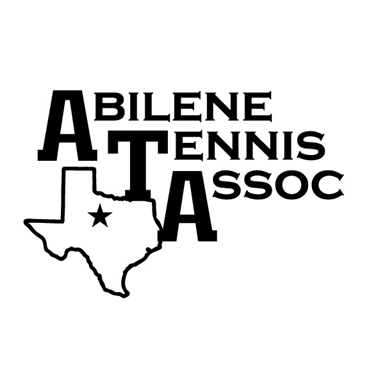 JTT Spring 2023Sectionals is May 20-21 in Dallas(Sectional fees will be paid by the team)10U Green Ball (ages 9 & 10) - Sundays 2 pm at Rose Park 12U Green Ball (ages 11 & 12) - Sundays 2 pm at Rose Park12U & 14U matches - Sundays 4 pm at Rose Park18U matches - Sundays 2 pm at McMurryMatch Dates 2/26 – 4/23Registration cost is $ 50.00 per player plus TennisLink feeRegistration ends on 2/13/23 – register online at abilenetennis.orgAge cutoff is 5/31/23 Schedules will be posted on 2/25/23 on the website – www.abilenetennis.orgReminders for Spring 2023All players must have a USTA membership – can obtain online or call 1-800-990-8782Teams may be any combination of boys and girls. A minimum of 4 (four) players is requiredFor 12U – 18U - Register in the division using WTN rating – More information on abilenetennis.orgParents must stay with their players that are 12 and under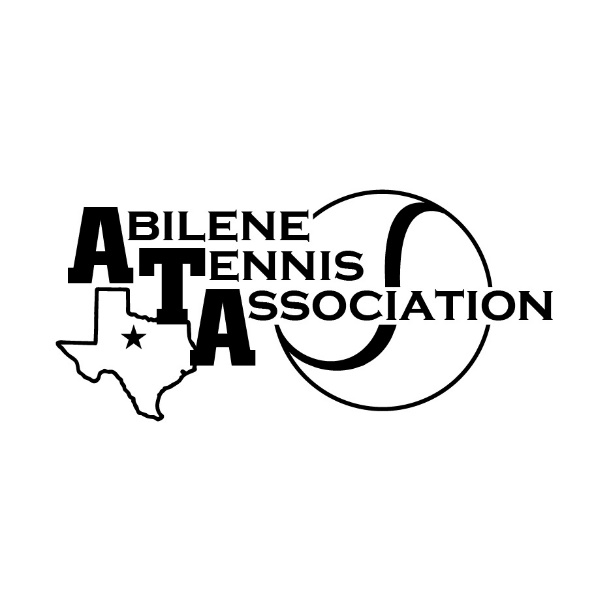 JTT Spring 2023 Non-SectionalRed Ball & Orange Ball & Green Ball for Non-Sectional players10&under must register based on ball color on Net Generation or if new player by ages specifiedRed Ball (ages under 7) - Sundays at 3 pm on Court 1  Orange Ball (ages 7-9) – Sundays at 2 pm on Courts 12-13 Green Ball for Non-Sectional players (ages 9-12) – Sundays at 2 pm on Courts 14-155 Match Dates – starting 3/5 – ending 4/23 at Rose Park Registration for Red is $25.00Registration for Orange & Green Non-Sectional players is $ 30.00Registration for Red & Orange & Green Non-Sectional players ends 2/27/23For all registration, go to www.abilenetennis.org – click on JTT registration buttonRed & Orange & Green Non-sectional players use buttons - Red or Orange or Green Non-SectionalsFor Sectionals 10U & 12U Green ball – use 10U - 12U Green Ball button12U – 18U divisions use Yellow Ball buttonFor more information check website – abilenetennis.org or text Melinda Roberson 325-669-3340Parents must stay with their players that are 12 and under